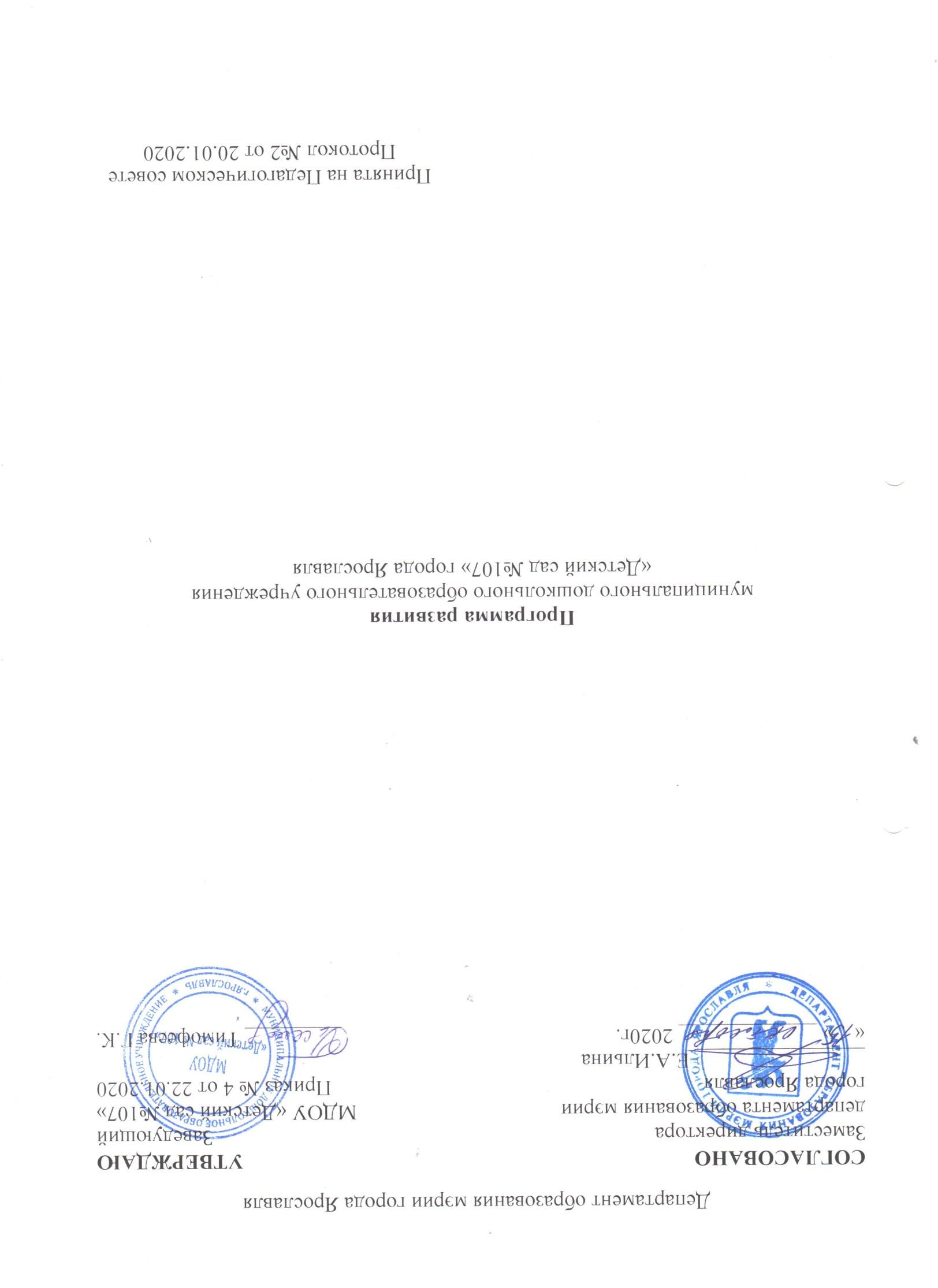            Паспорт программы развития МДОУ «Детский сад № 107»на 2020–2023 годыМеханизмы реализации программы развития детского сада:1. Выполнение требований ФГОС ДО.2. Повышение качества образовательных, здоровьеформирующих и коррекционных услуг в учреждении, с учетом возрастных и индивидуальных особенностей детей.3. Обеспечение доступности дошкольного образования, равных стартовых возможностей каждому ребенку дошкольного возраста с учетом потребностей и возможностей социума.4. Модернизация системы управления образовательной, инновационной и финансово-экономической деятельностью образовательной организации.ВведениеИспользуемые термины и сокращения.Детский сад – МДОУ «Детский сад № 107» города Ярославля.Программа – программа развития детского сада на 2020-2023 годы.Настоящая Программа разработана на основании приоритетов образовательной политики, закрепленных в документах федерального, регионального и муниципального уровней. Программа представляет собой основной стратегический управленческий документ, регламентирующий и направляющий ход развития детского сада. В программе отражаются системные, целостные изменения в детском саду (инновационный режим), сопровождающиеся проектно-целевым управлением.Основными функциями настоящей программы развития являются:организация и координация деятельности детского сада по достижению поставленных перед ним задач;определение ценностей и целей, на которые направлена программа;последовательная реализация мероприятий программы с использованием научно-обоснованных форм, методов и средств;выявление качественных изменений в образовательном процессе посредством контроля и мониторинга хода и результатов реализации программы развития;интеграция усилий всех участников образовательных отношений, действующих в интересах развития детского сада.ВведениеИспользуемые термины и сокращения.Детский сад – МДОУ «Детский сад № 107»  города Ярославля.Программа – программа развития детского сада на 2020-2023 годы.Настоящая Программа разработана на основании приоритетов образовательной политики, закрепленных в документах федерального, регионального и муниципального уровней. Программа представляет собой основной стратегический управленческий документ, регламентирующий и направляющий ход развития детского сада. В программе отражаются системные, целостные изменения в детском саду (инновационный режим), сопровождающиеся проектно-целевым управлением.Основными функциями настоящей программы развития являются:организация и координация деятельности детского сада по достижению поставленных перед ним задач;определение ценностей и целей, на которые направлена программа;последовательная реализация мероприятий программы с использованием научно-обоснованных форм, методов и средств;выявление качественных изменений в образовательном процессе посредством контроля и мониторинга хода и результатов реализации программы развития;интеграция усилий всех участников образовательных отношений, действующих в интересах развития детского сада.Раздел I. Характеристика текущего состояния детского садаИнформационная справка.С 1974 года детский сад находился в ведомстве Ярославского моторного завода (ОАО «Автодизель») .Правоустанавливающие документы детского сада.УставЛицензия на осуществление образовательной Лицензия бессрочная.Свидетельство о внесении записи в ЕГРЮЛ. Свидетельство о регистрации в налоговом органе. Контакты. Адрес: 150061  г. Ярославль, ул Громова, д42а Тел/факс: 53-68-34E-mail для официальной информации: yardou107@yandex.ruУсловия обучения в детском саду.Основной структурной единицей дошкольного образовательного учреждения является группа детей дошкольного возраста. В настоящее время в учреждении функционирует 13групп, из них: ранний возраст - 3, дошкольный возраст – 10. Режим работы ДОУ: с 7:00 до 19:00. Выходные дни: суббота, воскресенье, праздничные дни.Материально-техническая база. Имеется кабинет заведующего, медицинский кабинет, изолятор, методический кабинет, кабинет психолога, кабинет , логопедические кабинеты, физкультурный зал,  кабинет заместителя заведующего по АХЧ, пищеблок, кабинет бухгалтерии, 13 групповых комнат, музыкальный зал, прачечная, подсобные кладовые.Помещение детского сада находится в отдельно стоящем типовом двухэтажном здании. Имеется собственная территория для прогулок, 13 обустроенных прогулочных веранд, игровое и спортивное оборудование, отличительной особенностью детского сада являются благоустроенные детские площадки, хорошее озеленение, спортивная площадка.Кадровая характеристика.На момент написания программы развития общее количество педагогических работников – 28 человек (заведующий детским садом, заместитель заведующего по АХР, 27 воспитателей, 3 музыкальных руководителя, 1 инструктор по физической культуре, 3 учителя-логопеда, 1 учитель – дефектолог, 1 педагог-психолог).Работник с медицинским образованием – 2 человекаУкомплектованность кадрами:воспитателями – на 100%;младшими воспитателями – на 100%;обслуживающим персоналом – 100%.Сведения о работникахРаздел II. Концепция развития детского садаАктуальность разработки программы развития обусловлена модернизацией системы образования Российской Федерации, а именно выход новых нормативных документов, диктующих основные положения и нормы функционирования современного детского сада.Ключевая идея развития детского сада ориентирует коллектив на создание качественного образовательного пространства, способствующего развитию и саморазвитию всех участников педагогического процесса: педагогов, воспитанников и их родителей (законных представителей).Качественное внедрение ФГОС в образовательном процессе требует комплекса мероприятий по обновлению содержания и выбору технологий в образовательный процесс. Предстоит дальнейшая работа по перестроению сознания педагогов с учебно-дисциплинарной модели построения образовательного процесса и общения с детьми на модель личностно-ориентированную.Существенные изменения в системе образования требуют изменений в квалификационном уровне педагогов. Современный педагог должен обладать многими качествами: компетентность, творчество, гуманность, нравственность, обладать точными знаниями современных педагогических технологий и умело их применять в своей работе.Основной вектор преобразований программы дошкольного образования, согласно требованиям ФГОС, направлен на ориентацию развития индивидуальных личностных ресурсов ребенка, его творческих способностей и ведущих психических качеств. Личностно-ориентированный подход в центр образовательной системы ставит личность ребёнка, обеспечение комфортных, бесконфликтных и безопасных условий ее развития, реализации ее природных потенциалов. Таким образом, прежняя исходная, приоритетная ориентация образования только на цели государства сменяется личностной ориентацией..В детском саду выделены следующие центры: центр познавательной активности (кабинет),  центр игры,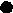   центр экологического развития,  центр эмоциональной комфортности,  центр конструктивной деятельности (мастерская),  спортивный центр,  центр творческого развития.Центры оснащены материалом для познавательной и двигательной активности, экологического развития, музыкальной, театрализованной, изобразительной, речевой, конструктивной и игровой деятельности.Оборудованы уголки для детского экспериментирования, где представлены микроскопы, песочные часы, лупы, коллекции, макеты экосистем и др.Оформлены «полочки умных книг» для детской литературы научно-познавательного и энциклопедического содержания.В детском саду созданы условия для игровой деятельности детей, в групповых комнатах представлено игровое оборудование для различных видов игр (сюжетно-ролевых, режиссёрских, дидактических, подвижных, спортивных). В каждой группе большое количество разнообразного строительного материала и конструкторов.Спортивный зал оснащён необходимым традиционным и нетрадиционным оборудованием (шведская стенка, маты, массажные дорожки,  гимнастические скамейки, канат, мячи разного размера, обручи, дуги для подлезания  и др.).Музыкальный зал оснащен музыкальными инструментами, аудио – и видиоаппаратурой (фортепиано, музыкальные центры, магнитофоны, телевизор, медиапроектор и др.) Имеется богатая фонотека, эстетично оформленные дидактические игры, иллюстративный материал, костюмы, атрибуты, декорации для спектаклей и праздников.Созданы условия для работы педагогов дополнительного образования, оборудованы кабинеты педагога-психолога, учителя-логопеда.Методический кабинет оснащён набором методического инструментария, игр, разработок, пособий по различным направлениям педагогической деятельности, материалы по гражданско-патриотическому воспитанию. Создана богатая медиатека с информационными носителями (CD, видео-, аудиоматериалами) познавательного характера, энциклопедии и справочники, классическая детская литература.В детском саду постоянно экспонируются выставки воспитанников ДОУ, работников и родителей .На территории ДОУ расположены благоустроенные участки с крытыми верандами, малыми игровыми формами; спортивная площадка оборудована комплексом малых спортивных форм; имеется игровая зона по ознакомлению детей с правилами дорожного движения; разбиты цветники и т.д.Для медицинского обслуживания функционирует медицинский блок (медицинский и процедурный кабинеты, изолятор), который оснащён всем необходимым оборудованием. Медицинские работники (врач - педиатр, старшие медицинские сёстры) оказывают воспитанникам доврачебную медицинскую помощь, осуществляют контроль за организацией физкультурно-оздоровительной работы, питания, и санитарным состоянием всего дошкольного учреждения.Раздел III. Ключевые ориентиры Программы развития: миссия, цели, задачи, этапы реализации и ожидаемые результатыМиссия детского сада заключается в создании условий, обеспечивающих высокое качество результатов образовательного процесса по формированию ключевых компетенций дошкольников, опираясь на личностно-ориентированную модель взаимодействия взрослого и ребенка с учетом его психофизиологических особенностей и индивидуальных способностей.Ключевые приоритеты развития детского сада до 2023 года:эффективная реализация комплексной программы развития, воспитания и укрепления здоровья детей раннего и дошкольного возраста, обеспечивающую условия для развития способностей ребенка, приобщение его к основам здорового образа жизни, формирование базовых качеств социально ориентированной личности, обогащенное физическое, познавательное, социальное, эстетическое и речевое развитие;уточнение критериев оценки образовательной деятельности детей через поэтапное введение интегральной системы оценивания, внедрение современных методик определения результативности в развитии детей;обеспечение преемственности дошкольного и начального общего образования, преемственности дошкольного, дополнительного и семейного образования, интеграции всех служб детского сада в вопросах развития детей;построение личностно-ориентированной системы образования и коррекционной помощи, характеризующуюся мобильностью, гибкостью, вариативностью, индивидуализированностью подходов;расширение участия коллектива, родительского актива и представителей социума в выработке, принятии и реализации правовых и управленческих решений относительно деятельности детского сада;создание системы поддержки способных и одаренных детей и педагогов через конкурсы разного уровня, проектную деятельность;усиление роли комплексного психолого-педагогического сопровождения всех субъектов образовательного процесса;повышение профессионального мастерства педагогов.Целью программы является повышение конкурентных преимуществ детского сада в условиях быстро меняющейся экономико-правовой среды.Указанная цель будет достигнута в процессе решения следующих задач:расширение спектра качественных образовательных, коррекционных и информационно-консультативных услуг;внедрение в практику детского сада новых форм работы с воспитанниками;развитие сетевого взаимодействия;мониторинг процесса реализации ФГОС ДО в детском саду;повышение качества работы с одаренными детьми;реализация программы здоровьесбережения воспитанников.Этапы реализации:Первый этап реализации Программы развития: разработка документов, направленных на методическое, кадровое и информационное обеспечение развития детского сада, организацию промежуточного и итогового мониторинга реализации программы.Второй этап реализации программы развития: реализация мероприятий, направленных на достижение результатов программы, промежуточный мониторинг реализации мероприятий программы, коррекция программы.Третий этап реализации программы развития: итоговый мониторинг реализации мероприятий программы, анализ динамики результатов, выявление проблем и путей их решения, определение перспектив дальнейшего развития. Подведение итогов и постановка новых стратегических задач развития.Раздел IV. Мероприятия по реализации программы развитияМероприятия по организации здоровьесберегающей и здоровьеформирующей деятельностиВызов среды. Проблема.Все чаще в детский сад поступают дети, имеющие помимо предрасположенности к простудным заболеваниям, те или иные функциональные и морфологические отклонения в состоянии здоровья (высокий процент патологии опорно-двигательного аппарата среди детей), требующие повышенного внимания, консультаций специалистов.Рост числа взрослых (родителей воспитанников) с низким уровнем культуры здоровья, проявляющих инертность в ведении здорового образа жизни.Хотя физкультурно-оздоровительная и лечебно-профилактическая работа детского сада и ведутся в системе, но требуют серьезной коррекции мониторинга здоровьесберегающей и здоровьеформирующей деятельности детского сада и взаимодействия с социумом в вопросах поддержания и укрепления здоровья всех участников образовательного процесса.Перспективы развития.Разработка программы психолого-педагогической поддержки семьи и повышения компетенции родителей в вопросах развития и образования, охраны и укрепления здоровья детей, ведение инновационной деятельности учреждения в данном направлении. Это поможет, в конечном счете, добиться стабильной положительной динамики в вопросах поддержания и укрепления здоровья подрастающего поколения, приобщения к здоровому образу жизни заинтересованного взрослого населения.Мероприятия по периодам реализации программыМероприятия по улучшению кадрового составаВызов среды. Проблема.Старение педагогических кадров. Несоответствие потребности родителей в высококвалифицированных педагогических кадрах для своих детей и постоянно снижающегося престижа педагогических профессий.Обостряется проблема профессионального выгорания педагогических кадров.Инертность, недостаточно высокий уровень аналитико-прогностических и проектировочных умений ряда педагогов не позволяет им достойно представить опыт своей работы.Часть педагогов имеют потенциал к работе в инновационном режиме, они участвуют в работе временных творческих групп, участвуют в конкурсах профессионального мастерства, обобщают свой опыт работы, внедряют в образовательный процесс новинки педагогической науки и практики. Именно эти педагоги, готовые к повышению своей компетентности, аттестации на более высокую квалификационную категорию, смогут составить инновационный стержень учреждения и, как следствие, обеспечить максимально возможное качество образовательной услуги.Возможные риски.Дальнейшее «старение» коллектива, отток квалифицированных кадров в связи с переходом к новым моделям дошкольного образования.Мероприятия по периодам реализации программыМероприятия по материально-технической модернизации детского садаВызов среды. Проблема.Связь детского сада со средствами массовой информации находится на недостаточном уровне. Неполностью организована рекламная кампания услуг, предоставляемых детским садом, редко используются возможности СМИ для транслирования передового педагогического опыта учреждения. Чаще всего реклама ограничивается информацией на родительском собрании или тематических стендах в группах. Из бесед с родителями, детей, поступающих в детский сад, выявлено, что информацию о детском саде они получили в основном от родственников и знакомых и только 10% - с сайта образовательной организации.Недостаточно используются возможности:СМИ (деятельность детского сада в последние годы практически не освещалась на телевидении, радио, в печатных средствах массовой информации),полиграфии (буклеты, календари, стенды и плакаты, отражающие жизнь детского сада не выпускались).Перспективы развития.Налаживание связей со СМИ будет способствовать повышению имиджа учреждения среди заинтересованного населения; обеспечит возможность для транслирования передового педагогического опыта работников детского сада в области дошкольного образования.Использование ИКТ в образовательном процессе позволит перевести его на более высокий качественный уровень.Мероприятия по периодам реализации программыНаименование программыПрограмма развития МДОУ «Детский сад № 107» на 2020–2023 годыРазработчики программыРабочая группа в составе, утвержденном приказом МДОУ «Детский сад № 107» от 29.11.2019КоординаторыТимофеева Галина Константиновна, заведующий МДОУ «Детский сад № 107»Исполнители программыРаботники МДОУ « Детский сад № 107»Нормативно-правовая и методическая база для разработки программы1.Федеральный закон «Об образовании в Российской Федерации» от 29.12.2012 № 273-ФЗ.2. Стратегия развития воспитания в РФ на период до 2025 года, утвержденная распоряжением Правительства РФ от 29.05.2015 № 996-р.3. Концепция развития дополнительного образования детей в РФ, утвержденная распоряжением Правительства РФ от 04.09.2014 № 1726-р.4.  СанПин 2.4.1.3049-13 «Санитарно-эпидемиологические требования к устройству, содержанию и организации режима работы дошкольных образовательных организаций» (с редакцией от 27.08.2015 г.)5.  Федеральный закон от 31.07.2020 № 304-ФЗ "О внесении изменений в Федеральный закон "Об образовании в Российской Федерации" по вопросам воспитания обучающихся"6. Порядок организации и осуществления образовательной деятельности по основным общеобразовательным программам – образовательным программам дошкольного образования, утвержденный приказом Минобрнауки России от 30.08.2013 № 1014.7. Декларация прав ребенка и Конвенция о правах ребёнка.8. Устав МДОУ «Детский сад № 107»Срок реализации программы развития3 года (с 2020 по 2023 год)Основные этапы реализации программы развитияПервый этап: разработка документов, направленных на методическое, кадровое и информационное развитие образовательной организации, проведение промежуточного мониторинга реализации программы.Второй этап: реализация мероприятий, направленных на достижение результатов программы, промежуточный мониторинг реализации мероприятий программы, коррекция программы.Третий этап: итоговый мониторинг реализации мероприятий программы, анализ динамики результатов, выявление проблем и путей их решения, определение перспектив дальнейшего развития. Подведение итогов и постановка новых стратегических задач развитияЦели программы развития1. Повышение качества образовательных, здоровьеформирующих и коррекционных услуг в организации, с учётом возрастных и индивидуальных особенностей детей.2. Модернизация системы управления образовательной, инновационной и финансово-экономической деятельностью организации.3. Обеспечение доступности дошкольного образования, равных стартовых возможностей каждому ребёнку дошкольного возраста с учётом потребностей и возможностей социума.Задачи программы развития1. Обеспечить преемственности основных образовательных программ дошкольного образования и начального образования.2. Сформировать  у детей  предпосылки к обучению в школе и осуществление преемственности дошкольного и начального обучения.3. Повысить конкурентоспособность организации путём предоставления широкого спектра качественных образовательных, коррекционных и информационно-пространственных услуг, внедрение в практику работы организации новых форм дошкольного образования.4. Обеспечить эффективное, результативное функционирование и постоянный рост профессиональной компетентности стабильного коллектива в соответствии с требованиями ФГОС ДО.5. Оказать психолого-педагогическую поддержки семьи и повышение компетентности родителей в вопросах развития и образования, охраны и укрепления здоровья детей.6. Привести в соответствие с требованиями основной общеобразовательной программы дошкольного образования развивающую предметно-пространственную среду и материально-техническую базу организации.7. Модернизировать систему управления образовательной организации.8. Создать условия для полноценного сотрудничества с социальными партнерами для разностороннего развития воспитанников.Ожидаемые результаты реализации программыВысокая конкурентоспособность детского сада на рынке образовательных услуг, обеспечение равных стартовых возможностей дошкольников.Расширение спектра дополнительных образовательных услуг для детей и их родителей.Разработка программы психолого-педагогической поддержки семьи и повышения компетенции родителей в вопросах развития и образования, охраны и укрепления здоровья детей.Высокий процент выпускников ДОУ, успешно прошедших адаптацию в первом классе школы.Внедрение в образовательный процесс новых современных форм и технологий воспитания и обучения в соответствии с требованиями ФГОС ДО.Построение современной комфортной развивающей предметно-пространственной среды и обучающего пространства в соответствии с требованиями ФГОС ДО.Реализация инновационных технологий: информатизация процесса образования (использование коллекции Цифровых образовательных ресурсов (ЦОР) в процессе обучения и воспитания дошкольников, повышения профессиональной компетентности работников детского сада); участие коллектива учреждения в разработке и реализации проектов разного уровня.Оптимизация функционирования действующей экономической модели учреждения за счёт повышения эффективности использования бюджетных и внебюджетных средств (рост доли доходов от оказания платных дополнительных образовательных услуг, спонсорских и благотворительных поступлений в общем объёме финансовых поступлений). Улучшение материально-технической базы.Снижение заболеваемости воспитанников, благодаря проектированию и реализации профилактической работы, коррекции нарушений в физическом развитии, приобщение детей к здоровому образу жизни и овладение ими разнообразными видами двигательной активности.Стабильность медико-педагогического состава детского сада, обеспечение 100% укомплектованности штатов. Достижение такого уровня профессиональной компетентности персонала учреждения, который позволит осуществлять квалифицированное медико-педагогическое сопровождение каждого субъекта образовательного процесса.Структура программы развитияВведениеРаздел I. Характеристика текущего состояния детского садаРаздел II. Концепция развития детского садаРаздел III. Ключевые ориентиры программы развития: миссия, цели, задачи, этапы реализации и ожидаемые результатыРаздел IV. Мероприятия по реализации программы развитияРаздел V. Мониторинг реализации программы развитияПорядок управления реализацией программы развитияТекущее управление программой осуществляется администрацией детского сада. Корректировки программы проводится заведующим МДОУ «Детский сад № 107»Порядок мониторинга реализации программы развитияВнутренний мониторинг осуществляется ежегодно в мае. Форма – аналитический отчет-справка о результатах реализации программы развития. Ответственный – старший воспитатель МДОУ «Детский сад № 107».Ресурсное обеспечение реализации программы развития1. Кадровые ресурсы. На данный момент 70% педагогам присвоена первая квалификационная категория, 30% – высшая. На момент завершения программы доля педагогов с первой квалификационной категорией должна составить 45%, с высшей – 55%.2. Материально-технические ресурсы. На данный момент образовательная организация полностью укомплектована для реализации образовательных программ дошкольного образования. На момент завершения программы развития детский сад должен создать материально-технические ресурсы для реализации программ дополнительного образования по следующим направлениям: физически-спортивное направление, конструирование и робототехника, народное творчество.Образование, кол-во работниковНаличие квалификационных категорий, кол-во работниковСтаж работы, кол-во работниковВысшее – 28 чел.Среднее специальное –8 чел.Высшая – 11чел.Первая –24 чел.Не аттестован – 1чел.До 5 лет –  4 чел. 5 – 10 лет. – 7 чел.Свыше 10 лет – 25 чел.Первый этап (2020-2021 гг.)Второй этап (2021-2022 гг.)Третий этап (2022 – 2023 гг.)1. Мониторинг качества здоровьесберегающей и здоровьеформирующей деятельности в учреждении.2. Создание условий для оптимизации системы физкультурно-оздоровительной работы в детском саду.3. Создание условий для осуществления в детском саду работы по профилактике заболеваний, пропаганде здорового образа жизни.4. Совершенствование системы мониторинга качества здоровьесберегающей и здоровьеформирующей деятельности учреждения.1. Совершенствование структуры и внедрение в практику детского сада программы по формированию культуры здорового и безопасного образа жизни детей дошкольного возраста и индивидуальной работы с детьми по поддержанию и укрепления здоровья детей раннего и дошкольного возраста.2. Организация распространения положительного опыта по формированию культуры здорового и безопасного образа жизни, здоровьесберегающей и здоровьеформирующей деятельности учреждения и семей воспитанников.3. Разработка и реализация комплексного плана профилактики возникновения у воспитанников вредных привычек, формирования у них культуры здоровья. Организация межведомственного взаимодействия в этом направлении.4. Разработка совместных планов работы с учреждениями здравоохранения.5. Реализация системы мероприятий, направленных на укрепление здоровья, снижения заболеваемости работников детского сада.1. Комплексная оценка эффективности формирования культуры здорового и безопасного образа жизни, здоровьесберегающей и здоровьеформирующей деятельности детского сада.2. Транслирование опыта работы дошкольной организации в вопросах приобщения детей и взрослых к культуре здоровья через систематический выпуск буклетов и информационных листовок и их распространение.3. Мониторинг эффективности работы по профилактике заболеваний и асоциального поведения среди выпускников детского сада, целесообразности работы по профилактике ценностей здорового образа жизни.4. Разработка и реализация проектов по формированию культуры здоровья и безопасного образа жизни, здоровьесберегающей и здоровьеформирующей направленности.Первый этап (2020-2021 гг.)Второй этап (2021-2022 гг.)Третий этап (2022 – 2023 гг.)1. Анализ актуального состояния кадровой обстановки в учреждении.2. Разработка комплексного поэтапного плана по повышению профессиональной компетентности медико-педагогического и обслуживающего персонала в условиях реализации ФГОС ДО.3. Разработка стратегии повышения привлекательности учреждения для молодых специалистов.4. Пересмотр содержания Правил внутреннего трудового распорядка, Коллективного договора детского сада.5. Создание условий для составления портфолио каждого педагога образовательного учреждения, как формы обобщения опыта педагогической деятельности.1. Реализация плана мотивирования и стимулирования инновационной деятельности и проектной культуры педагогов, профилактики профессионального выгорания, стремления к повышению своей квалификации.2. Организация межведомственного взаимодействия, создание системы социального партнерства с организациями образования, культуры, здравоохранения города.3. Обеспечение научно-методического сопровождения образовательного, оздоровительного и коррекционного процессов в рамках ФГОС ДО, осуществления исследовательской и проектной деятельности педагогов.4. Осуществление комплекса социально-направленных мероприятий с целью создания положительной мотивации труда у сотрудников.5. Осуществление портфолизации достижений каждого педагога в соответствии с ФГОС ДО.1. Комплексная оценка эффективности введения профессионального стандарта педагога.2. Определение перспективных направлений деятельности детского сада по повышению профессионального уровня работников.3. Выявление, обобщение и транслирование передового педагогического опыта на разных уровнях через конкурсы профессионального мастерства, участие в конференциях, публикации в СМИ, сайте детского сада, проектную деятельность и т.д.4. Анализ эффективности мероприятий, направленных на социальную защищенность работников детского сада.Первый этап (2020-2021 гг.)Второй этап (2021-2022 гг.)Третий этап (2022 – 2023 гг.)1. Создание системы условий, обеспечивающей всю полноту развития детской деятельности и личности ребенка, включающей ряд базовых компонентов, необходимых для полноценного физического, эстетического, познавательного, речевого и социального развития детей.2. Анализ степени удовлетворенности родителей качеством образовательных услуг, предоставляемых детским садом и повышение престижа дошкольного учреждения среди потенциальных потребителей образовательных услуг (в рамках социологического мониторинга):анкетирование;выпуск рекламных буклетов и информационных листовок;организация дней открытых дверей;проведение досуговых и информационно-просветительских мероприятий для родителей;трансляция передового опыта детского сада через СМИ, сеть Интернет.1. Работы по обновлению предметно-пространственной среды и материально-технической базы детского сада за счет различных источников финансирования.2. Дифференцированная работы с семьями воспитанников и родителями, с детьми раннего и дошкольного возраста:- по повышению педагогической и валеологической культуры молодых родителей;- повышение престижа детского сада среди заинтересованного населения при помощи досуговой деятельности.3. Повышение престижа детского сада среди заинтересованного населения через налаживание связей со СМИ (публикации, репортажи), полиграфическими организациями (буклеты, листовки), сетью Интернет (совершенствование работы официального сайта организации), портфолизации воспитанников и детского сада в целом.1. Анализ эффективности внедрения ресурсосберегающих технологий.2. Мониторинг престижности дошкольной образовательной организации среди родителей с детьми раннего и дошкольного возраста.3. Комплексная оценка эффективности реализации программы психолого-педагогической поддержки семьи и повышения компетенции родителей в вопросах развития и обучения, охраны и укрепления здоровья детей.4. Поддерживание положительного имиджа детского сада, обеспечение возможности для транслирования передового педагогического опыта работников детского сада в области дошкольного образования.